OLIMPIADA LECTURA CA ABILITATE DE VIAŢĂEtapa judeţeană, 24 martie 2018Nivelul 2 – clasele a VII-a şi a VIII-aÎnainte de a răspunde la cerinţele formulate, citeşte cu atenţie următoarele precizări:Toate subiectele sunt obligatorii.În cazul subiectelor care presupun încadrarea într-o limită de rânduri, vei numerota fiecare rând pe care îl vei scrie.Textul care depăşeşte limita maximă de rânduri, în cazul în care aceasta este precizată, nu va fi  luat în considerare.Timpul de lucru este de 3 ore.Citeşte cu atenţie fiecare text de la cele trei subiecte, apoi cerinţele şi răspunde cât mai bine posibil.SUBIECTUL I                                                                                                                30 de puncteCronicile din NarniaNepotul Magicianuluide C. S. Lewis                                                                            (fragment)Acum că stăteau de vorbă în pod, la lumina zilei, și nu în Peștera Contrabandiștilor, la flacăra lumânărilor, părea și mai puțin probabil ca locuința aceea goală să fie bântuită.Când măsuraseră podul, trebuiseră să găsească un creion și să facă o adunare. La început, au avut rezultate diferite și nici chiar după ce s-au pus de acord nu sunt sigur că le-a dat suma corectă. Erau nerăbdători să înceapă explorarea.- Nu trebuie să scoatem niciun sunet, spuse Polly, în timp ce urcau din nou prin spatele bazinului de apă.Fiindcă era o ocazie atât de importantă, fiecare își luă câte-o lumânare (Polly avea provizii serioase la ea în peșteră).Era foarte întunecos, plin de praf și trăgea curentul, iar ei trecură de pe o grindă pe alta fără să scoată un cuvânt, în afara momentelor în care își șoptiră unul celuilalt ,,Acum trecem prin dreptul podului tău” sau ,,Trebuie să fim pe la jumătatea casei noastre”. Nu se împiedică niciunul, lumânările nu se stinseră, iar în cele din urmă ajunseră în locul de unde se vedea o ușiță în peretele de cărămidă din dreapta lor. Desigur, partea asta a ușii nu avea încuietoare sau mâner, pentru că ușa fusese făcută pentru intrare, nu pentru ieșire; însă exista un cârlig (așa cum există adeseori pe partea interioară a ușilor de dulap), pe care erau siguri că-l puteau întoarce.	- S-o deschid? întrebă Digory.- Gata când ești gata, răspunse Polly, la fel ca mai înainte.	Amândoi simțiră că lucrurile deveneau foarte serioase, dar niciunul n-ar fi dat înapoi. Digory împinse și roti cârligul cu oarecare dificultate. Ușa se dădu în lături și lumina neașteptată a zilei îi făcu să clipească des. Apoi, cu mare surprindere, observară că nu se uitau la un pod părăsit, ci la o cameră mobilată – care însă părea destul de goală. Era o tăcere de mormânt. Curiozitatea învinse și o acapară cu totul pe Polly. Stinse lumânarea și pătrunse în camera stranie, fără să facă mai mult zgomot decât un șoarece.	Avea forma unui pod, bineînțeles, însă era mobilată ca o cameră de zi. Fiecare perete era acoperit pe de-a-ntregul cu rafturi și fiecare raft era plin de cărți. În șemineu ardea focul (dacă vă amintiți, în anul acela a fost o vară foarte friguroasă și umedă), iar în fața căminului, cu spatele la ei, se afla un fotoliu cu spătar înalt. Între acesta și Polly, și ocupând cea mai mare parte din mijlocul camerei, se găsea o masă mare, pe care stăteau îngrămădite tot felul de lucruri - cărți și caiete, sticluțe de cerneală, tocuri, ceară de sigiliu și un microscop. Însă ceea ce-i atrase atenția în primul rând fetei, era o tavă roșu aprins din lemn, pe care se vedeau câteva inele. Acestea erau așezate pe perechi - unul galben și unul verde, iar la mică distanță încă unul galben și unul verde. Aveau mărimea unor inele obișnuite și străluceau atât de puternic, încât ar fi atras privirile oricui. Erau cele mai frumoase obiecte strălucitoare pe care ți le-ai fi putut închipui. Dac-ar fi fost mai mică, Polly și-ar fi dorit să vâre unul în gură.	În cameră era așa de liniște, că se auzea ticăitul ceasului. Și totuși, după cum observă Polly în clipa aceea, nu era o tăcere absolută. Se auzea un bâzâit abia perceptibil. Dacă pe atunci ar fi existat aspiratoare, Polly ar fi crezut că dădea cineva cu aspiratorul undeva departe, la o distanță de câteva camere și cu câteva etaje mai jos. Însă era un zgomot mai plăcut, mai melodios - atâta doar că era atât de slab, încât abia se auzea.	- E-n regulă, nu-i nimeni aici, îi zise ea lui Digory peste umăr.	Acum nu mai șoptea. Iar Digory apăru clipind și arătând din cale-afară de murdar – la fel ca Polly, bineînțeles.	- Nu-i în regulă, spuse el. Asta nu-i o casă goală. Mai bine ne-am ascunde înainte să vină cineva.	- Ce crezi că-s alea? întrebă Polly, arătând spre inelele colorate.	- Ah, termină, zise Digory. Cu cât mai repede…	N-apucă să termine ce avea de spus, că se întâmplă ceva chiar în clipa aceea. Fotoliul cu spătar înalt din fața șemineului se mișcă brusc și din el se ridică - întocmai ca un demon din pantomime ieșind printr-o trapă - silueta neliniștitoare a unchiului Andrew. Nu se aflau deloc în casa nelocuită: ajunseseră acasă la Digory, în biroul interzis. ,,Ho-paaa!” exclamară amândoi, dându-și seama de marea lor greșeala. Se gândiră c-ar fi trebuit să știe tot timpul că nu se-ndepărtaseră suficient.	Unchiul Andrew era înalt și foarte slab. Avea fața prelungă, proaspăt bărbierită, nasul drept și ascuțit, ochi foarte strălucitori și o claie impresionantă de păr încărunțit.	Digory rămase fără grai, fiindcă unchiul Andrew arăta de o mie de ori mai neliniștitor decât până atunci. Polly nu se sperie prea tare deocamdată; însă avea s-o facă și ea în scurt timp. Fiindcă primul lucru pe care-l făcu unchiul Andrew fu să străbată camera până la ușă, s-o închidă și să învârtă cheia în broască. Apoi se întoarse, îi fixă pe copii cu ochii lui strălucitori și zâmbi, arătându-și toți dinții.	- Gata, spuse el. Acum neroada de soră-mea nu mai poate s-ajungă la voi.	Era cu totul altceva decât te-ai fi așteptat să facă un adult. Inima lui Polly bătu să-i sară din piept, iar ea și Digory începură să se îndrepte cu spatele către ușița pe care intraseră. Însă unchiul Andrew se dovedi prea rapid pentru ei. Ajunse prin spatele lor, încuie și ușița și se postă în fața ei. Apoi își frecă mâinile și-și pocni încheieturile. Avea degete foarte lungi, albe și frumoase.	- Sunt încântat să vă văd, spuse el. Doi copii, exact ce doream.	- Te rog, domnule Ketterley, zise Polly. Se-apropie ora cinei și trebuie să merg acasă. Ești amabil să ne lași să ieșim?	- Nu încă, răspunse unchiul Andrew. N-aș putea rata o ocazie atât de bună. Chiar îmi doream doi copii. Vedeți voi, sunt la jumătatea unui experiment măreț. L-am încercat pe un porcușor de Guineea și a părut să meargă. Numai că un porcușor de Guineea nu-ți poate povesti nimic. Și nici tu nu-i poți spune cum să se-ntoarcă.	- Uite ce-i, unchiule Andrew, zise Digory, chiar e ora cinei și-o să fim căutați dintr-o clipă-n alta. Trebuie să plecăm.	- Trebuie? întrebă unchiul Andrew.	Digory și Polly se uitară unul la celălalt. Nu îndrăzniră să scoată un cuvânt, dar privirile lor spuneau: „Nu e groaznic?” și „Trebuie să-i facem pe plac”.	- Dacă ne lași să mergem acum la cină, zise Polly, ne-ntoarcem după aceea.	- Aha, și cum aș putea fi sigur că vă-ntoarceți? întrebă unchiul Andrew, zâmbind viclean.	Apoi păru să se răzgândească.	- Mă rog, spuse el, dacă trebuie să plecați, presupun că n-aveți încotro. Nu mă pot aștepta ca doi tinerei ca voi să vrea să stea la povești cu un moș nebun.	Oftă și continuă să vorbească.	- Habar n-aveți cât de singur mă simt uneori. Dar nu contează. Duceți-vă la cină. Însă înainte să plecați, trebuie să vă dau un cadou. Mi se-ntâmplă foarte rar să fiu vizitat, în biroul meu vechi și murdar, de o fetiță; cu atât mai puțin - dacă-mi permiți - de o domniță atât de drăguță ca tine.	Polly se gândi că până la urmă poate nu era nebun.	- N-ai vrea un inel, draga mea? o întrebă unchiul Andrew.	- Dintre cele galbene și verzi? răspunse Polly. Ce drăguț!- Nu și dintre cele verzi. Mă tem că pe cele verzi nu pot să le dau. Dar mi-ar face mare plăcere să-ți dăruiesc unul dintre cele galbene, cu toată dragostea. Hai să vedem cum îți vine.	Lui Polly îi trecuse spaima și fu sigură că domnul în vârstă nu era nebun; în plus, exista cu siguranță ceva neobișnuit de atrăgător la inelele acelea. Se apropie de tavă.	- Hm, ce ciudat! zise ea. Zumzetul ăla se aude mai tare-aici. E ca și cum ar veni de la inele.	- Ce remarcă amuzantă, draga mea, răspunse unchiul Andrew râzând.	Părea un râs foarte firesc, dar Digory apucă să vadă o privire nerăbdătoare, aproape lacomă, pe chipul bătrânului.	- Polly! Nu fi proastă! strigă el. Nu le-atinge!	Era prea târziu. Chiar în timp ce Digory vorbea, Polly întinse mâna spre un inel. Și imediat, fără niciun semnal luminos, zgomot sau avertisment, Polly se făcu nevăzută. Digory și unchiul lui rămaseră singuri în cameră.Traducere din limba engleză de Irina Oprea și Radu ParaschivescuA. (4 puncte: 1 punct pentru fiecare răspuns corect)Scrie, pe foaia de concurs, litera corespunzătoare răspunsului corect.1. Numele unchiului lui Digory era Andrew:a. Ketterley;b. Keterley;c. Ketterlei;d. Kettarley.2. Andrew a făcut experimentul folosindu-se de un:a. șoarece;b. porcușor de Guineea;c. cobai;d. iepure.3. Ce culoare are tava din lemn:a. galben-arămiu;b. galben-cenușiu;c. roșu închis;d. roșu aprins.4. Copiii au plecat să exploreze:a. biblioteca;b. peștera;c. podul;d. cămara.B. (4 puncte: 0,5 p. pentru fiecare idee plasată corect)Stabilește ordinea logică și temporală a următoarelor idei principale ale textului, apoi notează pe foaia de concurs doar cifrele corespunzătoare acestora, într-o casetă similară celei de mai jos:1. Andrew se arată încântat de vizita celor doi copii.2. Inelele galbene și verzi i-au atras atenția.3. Polly atinge inelul și dispare.4. Polly și Digory merg să exploreze podul părăsit al casei.5. Copiii descoperă o cameră mobilată.6. Din fotoliul din fața șemineului apare silueta unchiului Andrew.7. Polly cere permisiunea să plece.8. Unchiul Andrew o ademenește cu un inel.C. (12 puncte: 3 puncte pentru răspunsul corect la fiecare din cerinţe)Răspunde, pe foaia de concurs, la fiecare din următoarele cerinţe:1. Menționează trei obiecte ce se aflau pe masa din mijlocul camerei..2. Precizează un motiv invocat de copii pentru a părăsi camera stranie a unchiului.3. Explică sursa zumzăitului , în viziunea lui Polly.4. Prezintă, în cel mult 10 rânduri, semnificația următorului fragment:„- Nu încă, răspunse unchiul Andrew. N-aș putea rata o ocazie atât de bună. Chiar îmi doream doi copii. Vedeți voi, sunt la jumătatea unui experiment măreț. L-am încercat pe un porcușor de Guineea și a părut să meargă. Numai că un porcușor de Guineea nu-ți poate povesti nimic. Și nici tu nu-i poți spune cum să se-ntoarcă”.D. (10 puncte)Ești de acord cu dorința copiilor de a explora podul casei? Redactează un text de cel mult 20 de rânduri în care să-ți motivezi răspunsul, evidențiind reacțiile copiilor în fața unei asemenea descoperiri.SUBIECTUL al II-lea 20 de puncteSărbătoarea gogoşilor este o tradiţie pentru etnicii germani din Reşiţa. Cu această ocazie ei s-au întâlnit marţi seară şi au încheiat în acest fel evenimentele dedicate Faschingului, perioada ce precede in-trarea în Postul Paştelui.„În această după-amiază, la Forumul Democratic al Germanilor Caraş-Severin se desfăşoară ultima acţiune din programul de Fasching (Făşang) 2018, şi anume, sărbătoarea gogoşilor. Este o sărbătoare similară cu cea desfăşurată luni, care a fost dedicată tinerilor din comunitatea noastră, doar că acum participă adulţii. Pe lângă tradiţionalele krapfen sau croafne, cum li se spune în comunitatea germană, vom avea şi câteva momente muzicale susţinute de grupurile culturale ale FDGR Caraş-Severin", a declarat vicepreşedintele Forumului Democratic al Germanilor Caraş-Severin, Christian Chioncel. Invitaţii la eveniment s-au delectat cu gogoşi pregătite de femeile din comunitatea de germani. Una dintre ele a împărtăşit şi reţeta după care prepară desertul. „Cantităţile diferă în funcţie de numărul invitaţilor pe care îi avem. Eu vorbesc acum pentru un kilogram de făină. Mai avem nevoie şi de patru ouă, două întregi şi două le separ, drojdie lăsată la crescut, rad un pic de coajă de lămâie, pun un pic de smântână, lapte cald, în care am pus şi puţin unt. Toate acestea se frământă până se dezlipeşte aluatul de pe mâini. Se lasă la crescut şi întindem aluatul, după care cu un pahar tăiem gogoşile. Le fierbem în ulei fierbinte. Gogoşile bine făcute vor avea întotdeauna un inel mai deschis la culoare pe mijloc, după cum am învăţat de la mama şi de la bunica mea", a spus una dintre bucătărese.           Sărbătoarea gogoşilor datează de la începutul secolului al XVIII-lea şi a fost adusă de coloniştii germani din Stiria.                                         (Cristina Călin, ''Sărbătoarea gogoşilor'', text preluat de pe www.descopera.ro ).A. (10 puncte: 2 puncte pentru fiecare răspuns corect)Formulează, sub formă de enunțuri, răspunsuri la fiecare din următoarele cerințe:1. De când datează „Sărbătoarea gogoșilor” și de cine a fost adusă?2. Precizează numele localității care găzduiește acest eveniment.3. Notează trei ingrediente folosite pentru  pregătirea gogoșilor.4. Menţionează numele vicepreședintelui Forumului Democratic al Germanilor din Caraș-Severin.5. Prezintă, într-un text de 4-5 rânduri, de ce crezi că este important ca aceste comunități din România  să-și mențină tradițiile.B. (10 puncte) Ai vrea să participi la o astfel de sărbătoare?Motivează-ți răspunsul, întru-un text de 10- 15 rânduri.SUBIECTUL al III-lea________________________________________ 10 punctePrivește cu atenție afișul atașat mai jos pentru a răspunde cerințelor:1. Precizează scopul pentru care a fost elaborat afișul. (2p.)2. Menționează categoriile de public cărora li se adresează afișul. (2p.)3. Indică perioada când va avea loc festivalul. (2p.)4. Explică, într-un text de 10 rânduri, ce relație există între mesajul scris și imaginea de pe afiș. (4p.)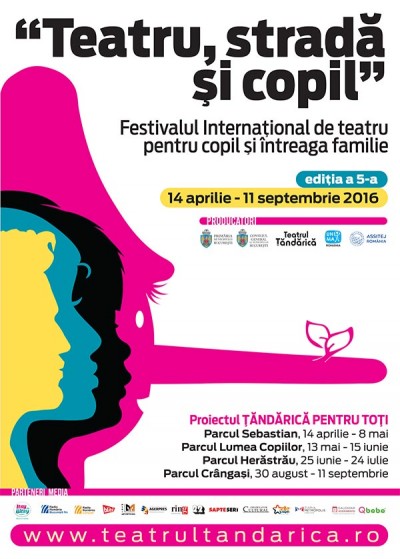 